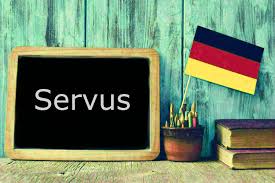 Najprej preglej vajo v DZ 61/2, če si rešil dodatni vaji, pa še tisti dve.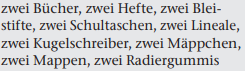 Dodatna vaja 1von meiner Mutter, aus der Türkei, aus dem Restaurant, von Toni, von Frau Klein, von Renate, aus Wien, von der Freundin, von dem Zahnarzt, aus Slowenien, von der SchuleDodatna vaja 2 (pazi zapis „kommt“, „wohnt“, države + mesta z veliko začetnico)Carmen kommt aus Frankreich. Sie wohnt in Paris.Tone kommt aus Slowenien. Er wohnt in Ljubljana.Pawel kommt aus Slowakei. Er wohnt in Bratislava.Sotiria kommt aus Griechenland. Sie wohnt in Athen.Marcel kommt aus Deutschland. Er wohnt in Berlin.Laszlo kommt aus Ungarn. Er wohnt in Budapest.Poglej posnetek https://www.youtube.com/watch?v=PPY3uw_zmVAV zvezek dopiši 2 novi potrebščini, ki jih v tabeli od včeraj še nimaš (barvica, lepilo). Pravilen zapis preveri v slovarju https://en.pons.com/translate Poglej še ta posnetek https://www.youtube.com/watch?v=UL50k1tSIgQV skupini so prikazani 3 šolske potrebščine. Potem ena izgine, ti pa naglas po nemško povej, katera potrebščina je izginila. V zadnji skupini se spet pojavijo 3 nove potrebščine (čopič, škatla z barvami, pero). Dopiši jih v zvezek.V zvezek napiši naslov, datum in spodnjo razlago (glej naslednjo stran).Was hast du? = Kaj imaš?					17. 4.Če se vprašaš »Kaj imaš?«, potem odgovoriš »Imam + koga/kaj«. Uporabiš torej 4. sklon – tožilnik, ki se v nemščini imenuje Akkusativ.Was ist das?Das ist ein Bleistift.		Kdo/kaj? – 1.sklonWas hast du?Ich habe einen Bleistift.		Koga/kaj? – 4. sklonSpremenjeno končnico dobi samo predmet M spola – če je v ednini, dobi končnico …EN.Zapiši, kaj imaš v peresnici, v torbi in na mizi. Pred predmet postavi einen / eine / ein / zwei, drei, … U in DZ oboje štej kot Buch. Glej moj primer:Tina, was hast du auf dem Schreibtisch? – Ich habe ein Mäppchen, fünf Bücher, ein Heft und einen Computer.Ana / Gabrijel / Luka / Toni, was hast du …in deinem Mäppchen?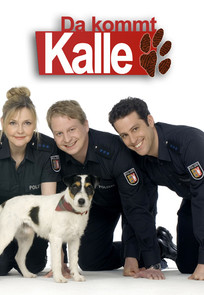 in deiner Schultasche?auf deinem Schreibtisch?Reši DZ 61/1.Za vas imam tudi novo TV-priporočilo  Od PON do SRE si na TV3 lahko pogledaš nemško serijo »Prihaja Kalle«. Kalle je simpatična psička, ki pomaga reševati kriminalne primere in družinske težave. Na sporedu je ob 20:00 (pon-sre), ponovitev pa je naslednji dan (tor-čet) ob 10:00. Nominativ (imenovalnik) – Kdo/kaj?Akkusativ (tožilnik) – Koga/kaj?Das ist …Ich habe …ein Bleistifteinen Bleistifteine Schultascheeine Schultascheein Buchein BuchDas sind …Ich habe …zwei Bücherzwei Bücher